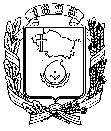 АДМИНИСТРАЦИЯ ГОРОДА НЕВИННОМЫССКАСТАВРОПОЛЬСКОГО КРАЯПОСТАНОВЛЕНИЕ05.02.2021                                  г. Невинномысск                                        № 193О внесении изменений в административный регламент предоставления муниципальной услуги по приему заявлений, постановке на учет и зачислению детей в образовательные организации, реализующие основную образовательную программу дошкольного образования (детские сады), утвержденный постановлением администрации города Невинномысскаот 03.09.2019 № 1542В соответствии с Федеральным законом от 27 июля 2010 года                       № 210-ФЗ «Об организации предоставления государственных и муниципальных услуг», порядком разработки и утверждения административных регламентов предоставления муниципальных услуг, утвержденным постановлением администрации города Невинномысска от            14 марта 2012 г. № 551, в целях повышения качества исполнения и доступности результатов предоставления муниципальной услуги, постановляю:1. Внести в административный регламент предоставления муниципальной услуги по приему заявлений, постановке на учет и зачислению детей в образовательные организации, реализующие основную образовательную программу дошкольного образования (детские сады), утвержденный  постановлением администрации города Невинномысска от 03.09.2019 № 1542 «Об утверждении административного регламент предоставления муниципальной услуги по приему заявлений, постановке на учет и зачислению детей в образовательные организации, реализующие основную образовательную программу дошкольного образования (детские сады)», следующие изменения:1.1. Пункт 1 изложить в следующей редакции:«1. Административный регламент предоставления муниципальной услуги по приему заявлений, постановке на учет и зачислению детей в образовательные организации, реализующие основную образовательную программу дошкольного образования (детские сады) (далее соответственно – административный регламент, муниципальная услуга) разработан в целях повышения качества исполнения и доступности результатов предоставления муниципальной услуги, создания комфортных условий для участников отношений, возникающих при предоставлении муниципальной услуги, а также определяет порядок, сроки и последовательность действий (административных процедур) при предоставлении муниципальной услуги.Административный регламент разработан в целях повышения качества предоставления и доступности муниципальной услуги, создания комфортных условий для получателей муниципальной услуги, в том числе в электронной форме с использованием федеральной государственной информационной системы «Единый портал государственных и муниципальных услуг (функций)» (www.gosuslugi.ru) и государственной информационной системы Ставропольского края «Портал государственных и муниципальных услуг (функций), предоставляемых (исполняемых) органами исполнительной власти Ставропольского края и органами местного самоуправления муниципальных образований Ставропольского края» (www.26gosuslugi.ru) (далее соответственно - Единый портал, региональный портал), а также региональный информационной системы дошкольного образования в Ставропольском крае (далее – РИС).».1.2. В пункте 3:абзац седьмой изложить в следующей редакции:«среда с 14.00 до 17.00;»;абзацы двадцать первый и двадцать второй изложить в следующей редакции:«с использованием регионального портала, РИС.Информирование заявителей проводится также посредством размещения информации на информационном стенде управления образования, официальном сайте управления образования в информационно-телекоммуникационной сети «Интернет»: gorono.nevinsk.ru и официальном сайте администрации города в информационно-телекоммуникационной сети «Интернет»: www.nevadm.ru, РИС, где размещается и поддерживается в актуальном состоянии следующая информация:».1.3. Пункт 10 изложить в следующей редакции:«10. Перечень нормативных правовых актов Российской Федерации и нормативных правовых актов Ставропольского края, регулирующих предоставление муниципальной услуги (с указанием их реквизитов и источников официального опубликования), размещен на официальном сайте администрации города Невинномысска, структурным подразделением которой является управление образования, предоставляющее муниципальную услугу, в сети «Интернет», на Едином и региональном порталах и в РИС.».1.4. Пункт 18 изложить в следующей редакции:«18. Показателями доступности и качества предоставления муниципальной услуги являются:соблюдение сроков предоставления муниципальной услуги;доступность информирования заявителя по вопросам предоставления муниципальной услуги, в форме устного (в том числе и по телефону) или письменного информирования, а также посредством сайта МДОУ, Единого портала, регионального портала, РИС;своевременное и полное информирование заявителя о ходе предоставления муниципальной услуги;качественное и доступное получение муниципальной услуги;возможность выбора способа обращения для получения муниципальной услуги (при личном обращении, посредством информационно-телекоммуникационной сети «Интернет» через Единый портал, региональный портал, РИС);возможность получения результата муниципальной услуги в МФЦ, в случае подачи заявления о ее предоставлении через Единый портал.».1.5. В абзаце двенадцатом пункта 19 слова «трех рабочих дней, следующих» заменить словами «одного рабочего дня, следующего».1.6. В абзаце шестнадцатом пункта 21 слова «и (или) ведомственной» исключить.1.7. Абзац восьмой пункта 32 изложить в следующей редакции:«регионального портала, РИС.».1.8. Абзац пятый пункта 33 изложить в следующей редакции:«информирование заявителей о порядке обжалования решений и (или) действий (бездействия) управления образования, его начальника, специалистов, посредством размещения информации на стендах в местах предоставления муниципальной услуги, официальном сайте администрации города Невинномысска, Едином и региональном порталах, РИС;».1.9. Приложение 4 к административному регламенту изложить в редакции, согласно приложению 1 к настоящему постановлению.1.10. Приложение 3 к административному регламенту изложить в редакции, согласно приложению 2 к настоящему изменениям.2. Опубликовать настоящее постановление в газете «Невинномысский рабочий», а также разместить в сетевом издании «Редакция газеты «Невинномысский рабочий» и на официальном сайте администрации города Невинномысска в информационно-телекоммуникационной сети «Интернет».Глава города Невинномысска Ставропольского края                                                                    М.А. МиненковПриложение 1к постановлению администрации города Невинномысскаот 05.02.2021 № 193«Приложение 3к административному регламенту предоставления муниципальной услуги по приему заявлений, постановке на учет и зачисление детей в образовательные организации, реализующие основную образовательную программу дошкольного образования (детские сады)_____________________________________________(орган, предоставляющий услугу)__________________________________________________(Ф.И.О)проживающего по адресу: _________ _______________________________________________________________,адрес регистрации: _______________________________________________телефон: _______________________,e-mail: __________________________ЗАЯВЛЕНИЕ № ___ от __________о постановке ребенка на регистрационный учет для зачисления детей в образовательные организации, реализующие основную образовательную программу дошкольного образования (детские сады)Прошу поставить на регистрационный учет моего ребенка____________________________________________________________________________________________________________(Ф.И.О. ребенка, дата его рождения, адрес проживания) 1. __________________________________________________________________________________________________________(наименование образовательной организации, реализующей образовательную программу дошкольного образования, в том числе адаптированную образовательную программу дошкольного образования)2. __________________________________________________________________________________________________________(наименование образовательной организации, реализующей образовательную программу дошкольного образования, в том числе адаптированную образовательную программу дошкольного образования, являющихся дополнительными для заявителя)3. __________________________________________________________________________________________________________(наименование образовательной организации, реализующей образовательную программу дошкольного образования, в том числе адаптированную образовательную программу дошкольного образования, являющихся дополнительными для заявителя)Для постановки ребенка на учет предоставляю следующие документы:Преимущественное право на зачисление в ДОО: имею / не имею                                                                                       ________________Преимущественное право на зачисление в ДОО на основании:____________________________________________________________________________________________________________________________________.(указать наличие льготы)Желаемый год поступления: ____________________________________.В случае отсутствия свободных мест в вышеуказанных мною ДОО на желаемую дату  начала посещения ребенком, прошу сохранить в очереди для зачисления в ДОО в более поздний срок.Способ информирования заявителя (необходимое отметить):┌──┐│  │ По телефону __________________________________________________________└──┘                                 (указать номер)	┌──┐│  │ По электронной почте _________________________________________________└──┘                              (указать адрес электронной почты)┌──┐│  │ По адресу ____________________________________________________________└──┘                            (указать почтовый адрес)Достоверность и полноту указанных сведений подтверждаю.В соответствии с Федеральным законом от 27 июля 2006 года № 152-ФЗ «О персональных данных» даю свое согласие на обработку моих/моего ребенка персональных данных, указанных в заявлении, а также их передачу в электронной форме по открытым каналам  связи сети «Интернет» в государственные и муниципальные органы и долгосрочное использование в целях предоставления муниципальной услуги согласно законодательству Российской Федерации. Настоящее согласие может быть отозвано мной в письменной форме и действует до даты подачи мной заявления об отзыве.Дата подачи заявления: «___» _________ 20__ г._______________________________________     _______________________________         (Ф.И.О. заявителя)                                                                          (подпись заявителя)«___» ____________ 20___ г.                                                                                       _______________________                                                                                                                                                (подпись заявителя)                                                                                                                                                                                       ».Первый заместитель главы администрации города Невинномысска                                          В.Э. СоколюкПриложение 2к постановлению администрации города Невинномысскаот 05.02.2021 № 193«Приложение 4к административному регламенту предоставления муниципальной услуги по приему заявлений, постановке на учет и зачисление детей в образовательные организации, реализующие основную образовательную программу дошкольного образования (детские сады)ПЕРЕЧЕНЬкатегорий граждан, имеющих право на льготный порядок предоставления мест в муниципальных дошкольных образовательных учреждениях города НевинномысскаПримечание. Внутри одной льготной категории (право на внеочередное, первоочередное и преимущественное зачисление ребенка в учреждение) заявления выстраиваются по дате подачи заявления.».Первый заместитель главы администрации города Невинномысска                                          В.Э. Соколюк№п/пНаименование предоставленных документовНаименование предоставленных документовКоличество предоставленных экземпляров1.Свидетельство о рождении ребенкаСвидетельство о рождении ребенка1.серия1.номер1.дата выдачи1.кем выдано2.3.4.№ п/пНаименование льготнойкатегорииНормативный актДокументы,подтверждающие льготу1234I. Дети, родители (законные представители) которых имеют право на внеочередное зачисление ребенка в дошкольное образовательное учреждениеI. Дети, родители (законные представители) которых имеют право на внеочередное зачисление ребенка в дошкольное образовательное учреждениеI. Дети, родители (законные представители) которых имеют право на внеочередное зачисление ребенка в дошкольное образовательное учреждениеI. Дети, родители (законные представители) которых имеют право на внеочередное зачисление ребенка в дошкольное образовательное учреждение1.Дети граждан, подвергшиеся радиации вследствие катастрофы на Чернобыльской АЭСЗакон Российской Федерации от 15 мая 1991 года № 1244-I (п. 12 ст. 14) «О социальной защите граждан, подвергшихся воздействию радиации вследствие катастрофы на Чернобыльской АЭС»удостоверение2.Дети граждан из подразделений особого риска, а также членов семей, потерявших кормильца из числа этих гражданЗакон Российской Федерации от 15 мая 1991 года № 1244-I «О социальной защите граждан, подвергшихся воздействию радиации вследствие катастрофы на Чернобыльской АЭС», постановление Верховного Совета Российской Федерации от 27 декабря 1991 г. № 2123-1                                «О распространении действий закона РСФСР «О социальной защите граждан, подвергшихся воздействию радиации вследствие катастрофы на Чернобыльской АЭС» на граждан подразделений особого риска»удостоверение12343.Дети прокуроровФедеральный закон от 17 января 1992 года   № 2202-I (п. 5 ст. 44) «О прокуратуре Российской Федерации»справка с места работы (службы)4.Дети судейФедеральный закон от 26 июля 1992 года              № 3132-I (п. 3 ст. 19) «О статусе судей в Российской Федерации»справка с места работы5.Дети сотрудников Следственного комитета РФ (руководители следственных органов Следственного комитета, следователи, а также другие должностные лица Следственного комитета, имеющие специальные или воинские звания либо замещающие должности, по которым предусмотрено присвоение специальных или воинских званий)Федеральный закон от 28 декабря 2010 года  № 403-ФЗ (п. 25 ст. 35) «О следственном комитете Российской Федерации»справка с места работы (службы)6.Дети погибших (пропавших без вести), умерших, ставших инвалидами военнослужащих и сотрудников федеральных органов исполнительной власти, участвующих в контртеррористических операциях и обеспечивающих правопорядок и общественную безопасность на территории Северо-Кавказского региона Российской Федерациипостановления Правительства Российской Федерации от 31 мая 2000 г. № 424 «О предоставлении дополнительных гарантий и компенсаций военнослужащим, сотрудникам органов внутренних дел, Государственной противопожарной службы, сотрудникам уголовно-исполнительной системы и гражданскому персоналу Вооруженных Сил Российской Федерации, других войск, воинских формирований и органов, выполняющим задачи на территории Северо-Кавказского региона», от 09 февраля 2004 г. № 65 (п. 14) «О дополнительных гарантиях и компенсациях военнослужащим и сотрудникам федеральных органов исполнительной власти, участвующим в контртеррористических операциях и обеспечивающим правопорядок и общественную безопасность на территории Северо-Кавказского региона Российской Федерации»медицинское свидетельство о смерти, справка, выдаваемая федеральными государственными учреждениями медико-социальной экспертизы, выписка из акта освидетельствования гражданина, признанного инвалидом, решение суда7.Дети погибших (пропавших без вести), умерших, ставших инвалидами военнослужащих и сотрудников федеральных органов исполнительной власти, участвовавших в выполнении задач по обеспечению безопасности и защите граждан Российской Федерации, проживающих на территориях Южной Осетии и Абхазиипостановление Правительства Российской Федерации от 12 августа 2008 г. № 587 (п. 4) «О дополнительных мерах по усилению социальной защиты военнослужащих и сотрудников федеральных органов исполнительной власти, участвующих в выполнении задач по обеспечению безопасности и защите граждан Российской Федерации, проживающих на территориях Южной Осетии и Абхазии»медицинское свидетельство о смерти, справка, выдаваемая федеральными государственными учреждениями медико-социальной экспертизы, выписка из акта освидетельствования гражданина, признанного инвалидом, решение суда12348.Дети семей военнослужащих и сотрудников органов внутренних дел, Государственной противопожарной службы, уголовно-исполнительной системы, непосредственно участвовавших в борьбе с терроризмом на территории Республики Дагестан и погибших (пропавших без вести), умерших, ставших инвалидами в связи с выполнением служебных обязанностейПриказ Министра обороны РФ от 16.05.2016 № 270 «О мерах по реализации в Вооруженных Силах Российской Федерации постановления Правительства Российской Федерации от 25 августа 1999 г. № 936                 «О дополнительных мерах по социальной защите членов семей военнослужащих и сотрудников органов внутренних дел, Государственной противопожарной службы, уголовно-исполнительной системы, непосредственно участвовавших в борьбе с терроризмом на территории Республики Дагестан и погибших (пропавших без вести), умерших, ставших инвалидами в связи с выполнением служебных обязанностей"» медицинское свидетельство о смерти, справка, выдаваемая федеральными государственными учреждениями медико-социальной экспертизы, выписка из акта освидетельствования гражданина, признанного инвалидом, решение судаII. Дети, родители (законные представители) которых имеют право на первоочередное зачисление ребенка в дошкольное образовательное учреждениеII. Дети, родители (законные представители) которых имеют право на первоочередное зачисление ребенка в дошкольное образовательное учреждениеII. Дети, родители (законные представители) которых имеют право на первоочередное зачисление ребенка в дошкольное образовательное учреждениеII. Дети, родители (законные представители) которых имеют право на первоочередное зачисление ребенка в дошкольное образовательное учреждение9.Дети граждан, уволенных с военной службыФедеральный закон от 27 мая 1998 года                № 76-ФЗ (п. 5 ст. 23) «О статусе военнослужащих»удостоверение, военный билет10.Дети военнослужащихФедеральный закон от 27 мая 1998 года                 № 76-ФЗ (п. 6 ст. 19) «О статусе военнослужащих»удостоверение, военный билет11.Дети сотрудников полицииФедеральный закон от 07 февраля                2011 года № 3-ФЗ (п. 6 ст. 46) «О полиции»справка с места работы (службы)12.Дети сотрудника полиции, погибшего (умершего) вследствие увечья или иного повреждения здоровья, полученных в связи с выполнением служебных обязанностейФедеральный закон от 07 февраля             2011 года № 3-ФЗ (п. 6 ст. 46) «О полиции»медицинское свидетельство о смерти13.Дети сотрудника полиции, умершего вследствие заболевания, полученного в период прохождения службы в полицииФедеральный закон от 07 февраля 2011 года № 3-ФЗ (п. 6 ст. 46) «О полиции»медицинское свидетельство о смерти14.Дети гражданина Российской Федерации, уволенного со службы в полиции вследствие увечья или иного повреждения здоровья, полученных в связи с выполнением служебных обязанностей и исключивших возможность дальнейшего прохождения службы в полицииФедеральный закон от 07 февраля             2011 года № 3-ФЗ (п. 6 ст. 46) «О полиции»копия трудовой книжки123415.Дети гражданина Российской Федерации, умершего в течение одного года после увольнения со службы в полиции вследствие увечья или иного повреждения здоровья, полученных в связи с выполнением служебных обязанностей, либо вследствие заболевания, полученного в период прохождения службы в полиции, исключивших возможность дальнейшего прохождения службы в полицииФедеральный закон от 07 февраля             2011 года № 3-ФЗ (п. 6 ст. 46) «О полиции»копия трудовой книжки, медицинское свидетельство о смерти16.Дети, находящиеся (находившиеся) на иждивении сотрудника полиции, гражданина Российской Федерации, указанных в пунктах 12 – 16Федеральный закон от 07 февраля             2011 года № 3-ФЗ (п. 6 ст. 46) «О полиции»копия трудовой книжки17.Дети сотрудников Государственной противопожарной службы Министерства Российской Федерации по делам гражданской обороны, чрезвычайным ситуациям и ликвидации последствий стихийных бедствий, уголовно-исполнительной системы, таможенных органов, лиц начальствующего состава федеральной фельдъегерской связи, лиц, уволенных со службы в федеральных органах налоговой полицииФедеральный закон от 21 декабря                1994 года № 69-ФЗ «О пожарной безопасности», Федеральный закон от                      21 июля 1997 года № 114-ФЗ «О службе в таможенных органах Российской Федерации», Федеральный закон от                        03 апреля 1995 года № 40-ФЗ «О федеральной службе безопасности», Закон Российской Федерации от 21 июля 1993 года № 5473-I «Об учреждениях и органах, исполняющих уголовные наказания в виде лишения свободы», постановление Правительства Российской Федерации от               26 апреля 2008 г. № 312 «О внесении изменений в Правила осуществления отдельных выплат военнослужащим, сотрудникам органов внутренних дел Российской Федерации, Государственной противопожарной службы Министерства Российской Федерации по делам гражданской обороны, чрезвычайным ситуациям и ликвидации последствий стихийных бедствий, уголовно-исполнительной системы, таможенных органов, лицам начальствующего состава федеральной фельдъегерской связи, лицам, уволенным со службы в федеральных органах налоговой полиции»справка с места работы (службы)123418.Дети-инвалиды и дети, один из родителей (законных представителей) которых является инвалидомУказ Президент Российской Федерации от                                                       02 октября 1992 года № 1157 «О дополнительных мерах государственной поддержки инвалидов»справка, выдаваемая федеральными государственными учреждениями медико-социальной экспертизы, выписка из акта освидетельствования гражданина, признанного инвалидом19.Дети из многодетных семейУказ Президента Российской Федерации от 05 мая 1992 года № 431 «О мерах по социальной поддержке многодетных семей»удостоверение, свидетельства о рождении детейIII. Дети, родители (законные представители) которых имеют право на преимущественное право зачисления ребенка в дошкольное образовательное учреждениеIII. Дети, родители (законные представители) которых имеют право на преимущественное право зачисления ребенка в дошкольное образовательное учреждениеIII. Дети, родители (законные представители) которых имеют право на преимущественное право зачисления ребенка в дошкольное образовательное учреждениеIII. Дети, родители (законные представители) которых имеют право на преимущественное право зачисления ребенка в дошкольное образовательное учреждение20.Является штатным работником МДОУ (один из родителей (законных представителей) ребенка, является штатным работником МДОУ - желаемом для зачисления)справка с места работы21.Родители, у которых старшие дети посещают МДОУСемейный кодекс Российской Федерации от 29 декабря 1995 г. № 223-ФЗ (п. 2                       ст. 54), Федеральный закон Федеральный закон от 29 декабря 2012 г. № 273-ФЗ (п. 3.1 ст. 67) «Об образовании в Российской Федерации» Свидетельства о рождении детей и справка из МДОУ о том, что один из детей является его воспитанником.